2024 Jamaica Holidays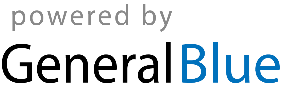 Jamaica 2024 CalendarJamaica 2024 CalendarJamaica 2024 CalendarJamaica 2024 CalendarJamaica 2024 CalendarJamaica 2024 CalendarJamaica 2024 CalendarJamaica 2024 CalendarJamaica 2024 CalendarJamaica 2024 CalendarJamaica 2024 CalendarJamaica 2024 CalendarJamaica 2024 CalendarJamaica 2024 CalendarJamaica 2024 CalendarJamaica 2024 CalendarJamaica 2024 CalendarJamaica 2024 CalendarJamaica 2024 CalendarJamaica 2024 CalendarJamaica 2024 CalendarJamaica 2024 CalendarJamaica 2024 CalendarJanuaryJanuaryJanuaryJanuaryJanuaryJanuaryJanuaryFebruaryFebruaryFebruaryFebruaryFebruaryFebruaryFebruaryMarchMarchMarchMarchMarchMarchMarchSuMoTuWeThFrSaSuMoTuWeThFrSaSuMoTuWeThFrSa12345612312789101112134567891034567891415161718192011121314151617101112131415162122232425262718192021222324171819202122232829303125262728292425262728293031AprilAprilAprilAprilAprilAprilAprilMayMayMayMayMayMayMayJuneJuneJuneJuneJuneJuneJuneSuMoTuWeThFrSaSuMoTuWeThFrSaSuMoTuWeThFrSa12345612341789101112135678910112345678141516171819201213141516171891011121314152122232425262719202122232425161718192021222829302627282930312324252627282930JulyJulyJulyJulyJulyJulyJulyAugustAugustAugustAugustAugustAugustAugustSeptemberSeptemberSeptemberSeptemberSeptemberSeptemberSeptemberSuMoTuWeThFrSaSuMoTuWeThFrSaSuMoTuWeThFrSa1234561231234567789101112134567891089101112131414151617181920111213141516171516171819202121222324252627181920212223242223242526272828293031252627282930312930OctoberOctoberOctoberOctoberOctoberOctoberOctoberNovemberNovemberNovemberNovemberNovemberNovemberNovemberDecemberDecemberDecemberDecemberDecemberDecemberDecemberSuMoTuWeThFrSaSuMoTuWeThFrSaSuMoTuWeThFrSa1234512123456767891011123456789891011121314131415161718191011121314151615161718192021202122232425261718192021222322232425262728272829303124252627282930293031Jan 1	New Year’s DayFeb 14	Ash WednesdayMar 29	Good FridayMar 31	Easter SundayApr 1	Easter MondayMay 23	Labour DayAug 1	Emancipation DayAug 6	Independence DayOct 21	National Heroes DayDec 25	Christmas DayDec 26	Boxing Day